         Bella’s 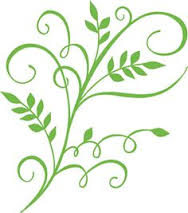 Picnic Box LunchCall in your order at (709)544-2008for quicker service.  Thanks!Sandwiches                 	 On homemade white or whole wheat, or gluten-free bread:Roast Chicken	       $9Roast Beef		$9Peanut Butter and Jam		$5Chickpea Salad 			$8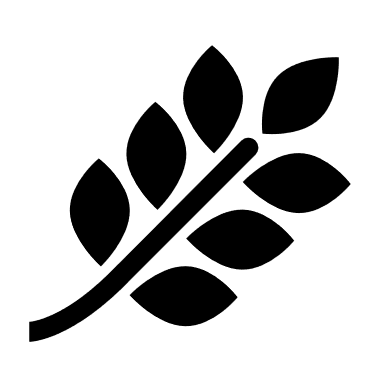 Treats					Energy Balls   WFPB, V, GF    $2 ea or 2 for $3.75Sea Arch       	      Brook Point         Sea StackPecans, peanut butter      Cashews, nut butter      Cocoa, dates, oats,dates, raisins, coconut      coconut, applesauce     chia seeds, coconut,          maple syrup                        flax seeds, dates             maple syrup		                       	Cookies  	$2 ea or 2 for $3.75   Chocolate Chip	       Oatmeal RaisinPeanut Butter 	 GF  	       Baygirl Cookies  GFSquares, Muffins and BarsChocolate Brownie			     $6Blueberry Date Square GF	     $6Maple Pecan Date Muffins GF	     $4.50Granola Bars 	GF			     $4.50	Round Da Bay InnMain Road, Plate Cove West NLwww.rounddabayinn.com, (709) 544-2008   Beverages      Cold Drinks:  $2.50     Juice:	 Apple and Orange     Soda:  Coke, Pepsi, Ginger Ale     Hot Drinks:	$2.50								      Coffee								     Tetley Tea     Premium Organic Tea:  $2.75      from The Newfoundland Tea Co.      Cream Earl Grey, Blueberry, Cinnamon Chai          Smoothies:   $6.50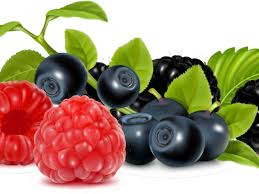 		12 oz of real fruit juice     Good Morning Sunshine      Pineapple, Mango and Strawberry      Happy Juice      Blueberry, Cherry and Melon     From the Bar       Beer:          Blue Star, Black Horse, Bud Light, Coors	  7        Quidi Vidi Iceberg 			  8       Local Craft Beer by Port Rexton Brewing    9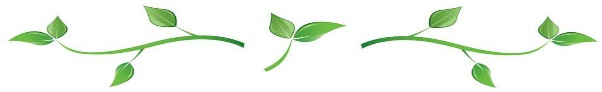           WFPB – Whole food plant-based:  no dairy, no           Anima lproducts, minimal sugar and oil          Veg – Vegetarian:  no animal products          V – Vegan:  no animal or dairy products          GF - Gluten Free:  We take utmost care in the           preparation of gluten-free menu items to ensure           there is no cross-contamination with gluten,           however we do have wheat containing products           in the kitchen so they may not be safe for those          with celiac disease.